OFFRES D’EMPLOI SUR L’AEROPORT LYON-SAINT EXUPERY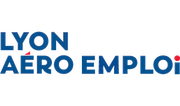 AU 19 FEVRIER 2024Pour plus d’informations sur Lyon Aéro Emploi, rendez-vous sur https://riverains.lyonaeroports.com/lyon-aero-emploi.Secteur d’activitéN° d'offreEtablissement offreurIntitulé du posteType DuréeDate de créationLYON AEROPORT168KLXMAEROPORTS DE LYONCHARGÉ / CHARGÉE DE CLIENTÈLE EN IMMOBILIER H/F- AEROEMPLOICDI26/01/2024ASSISTANCE AEROPORTUAIRE168SKVFALYZIA PROVINCEAGENT / AGENTE D'ESCALE AÉROPORTUAIRE (H/F)- AEROEMPLOICDD6 Mois01/02/2024ASSISTANCE AEROPORTUAIRE168YWNWALYZIA PROVINCEAGENT DE CHARGEMENT PISTE H/F- AEROEMPLOICDD9 Mois06/02/2024ASSISTANCE AEROPORTUAIRE168JSPZCITY ONE AGENCE DE LYONAGENT / AGENTE DE TRAFIC AÉRIEN H/F- AEROEMPLOICDD4 Mois26/01/2024ASSISTANCE AEROPORTUAIRE168JSRGCITY ONE AGENCE DE LYONAGENT / AGENTE D'ESCALE AÉROPORTUAIRE H/F- AEROEMPLOICDD4 Mois26/01/2024ASSISTANCE AEROPORTUAIRE168JSTCCITY ONE AGENCE DE LYONAGENT / AGENTE DE PISTE AÉROPORTUAIRE H/F- AEROEMPLOICDD4 Mois26/01/2024ASSISTANCE AEROPORTUAIRE168JHXGSPACESUPERVISEUR / SUPERVISEUSE D'ESCALE AÉROPORTUAIRE H/F-AEROEMPLOICDD4 Mois25/01/2024LOCATION VOITURES168DQKHENTERPRISE HOLDINGS FRANCECONSEILLER CLIENT ÉVOLUTIF MANAGER D'AGENCE (H/F)- AEROEMPLOI (H/F)CDI23/01/2024SECURITE/SURETE169JVCYICTS FRANCEAGENT (E)DE SÛRETÉ AÉROPORTUAIRE FORMÉ(E) H/F- AEROEMPLOICDI13/02/2024HÔTELLERIE RESTAURATION169JSXRCOMFORTRECEPTIONNISTE (H/F)- AEROEMPLOICDI13/02/2024HÔTELLERIE RESTAURATION168JBWFIBIS BUDGETRÉCEPTIONNISTE EN HÔTELLERIE DE NUIT H/F- AEROEMPLOICDI25/01/2024HÔTELLERIE RESTAURATION169JQQLIBIS BUDGETSERVEUR / SERVEUSE (H/F)- AEROEMPLOICDI13/02/2024HÔTELLERIE RESTAURATION169JRKFIBIS BUDGETRÉCEPTIONNISTE EN HÔTELLERIE DE NUIT H/F- AEROEMPLOICDI13/02/2024HÔTELLERIE RESTAURATION169KXVHIBIS BUDGETEQUIPIER NAVETTE SOIR  (H/F)- AEROEMPLOICDI14/02/2024Secteur d’activitéN° d'offreN° d'offreEtablissement offreurIntitulé du posteType DuréeDate de créationTRANSPORT ET LOGISTIQUE168JDBC168JDBCBOLLORE LOGISTICSCUSTOMER SALES SUPPORT H/F- AEROEMPLOICDD6 Mois25/01/2024TRANSPORT ET LOGISTIQUE169PTFC169PTFCRANDSTAD inhouse DB SCHENKERMANUTENTIONNAIRE H/F- AEROEMPLOIIntérim3 Mois16/02/2024TRANSPORT ET LOGISTIQUE169PTGR169PTGRRANDSTAD inhouse DB SCHENKERCARISTE H/F - AEROEMPLOIIntérim3 Mois16/02/2024TRANSPORT ET LOGISTIQUE169PTHQ169PTHQRANDSTAD inhouse DB SCHENKERAGENT / AGENTE DE QUAI RÉCEPTIONNAIRE (H/F)- AEROEMPLOIIntérim3 Mois16/02/2024TRANSPORT ET LOGISTIQUE169PTJZ169PTJZRANDSTAD inhouse DB SCHENKERAGENT DE QUAI CDI INTÉRIMAIRE (H/F)- AEROEMPLOI (H/F)CDI16/02/2024NETTOYAGE168KLBQ168KLBQGROUPEMENT INTERACTIF DES METIERS DE NETAGENT(E) DE NETTOYAGE AVIONS H/F- AEROEMPLOICDI26/01/2024VENTESVENTES169MJHWLYON DUTY FREECONSEILLER DE VENTE POLYVALENT ET ENCAISSEMENT (H/F)- AEROEMPLOICDI15/02/2024VENTESVENTES168JTNRRELAY  - TERMINAL 1VENDEUR / VENDEUSE POLYVALENT(E) (H/F) -AEROEMPLOICDI26/01/2024VENTESVENTES168JTRWRELAY  - TERMINAL 1VENDEUR / VENDEUSE POLYVALENT(E) (H/F)- AEROEMPLOICDD6 Mois26/01/2024INTERIM168TNJH168TNJHRAS 930CONSEILLER DE VENTE (H/F)- AEROEMPLOICDI02/02/2024INTERIM168VDLL168VDLLRAS 930COMMIS / COMMISE DE CUISINE H/F- AEROEMPLOIIntérim1 Mois02/02/2024INTERIM168VDVS168VDVSRAS 930CUISINIER / CUISINIÈRE DE COLLECTIVITÉ H/F- AEROEMPLOIIntérim1 Mois02/02/2024INTERIM168VFLD168VFLDRAS 930ÉCONOME EN RESTAURATION COLLECTIVE H/F- AEROEMPLOIIntérim6 Mois02/02/2024INTERIM168VFPK168VFPKRAS 930CONDUCTEUR PL - MANUTENTIONNAIRE (H/F)- AEROEMPLOIIntérim6 Mois02/02/2024INTERIM168YZTS168YZTSADEQUATASSISTANT(E) COMMERCIAL(E)  (H/F)- AEROEMPLOICDI07/02/2024INTERIM168YZTT168YZTTADEQUATAGENT DE TRANSIT MARITIME ET/OU AÉRIEN (H/F)Intérim12 Mois07/02/2024INTERIM169NJSK169NJSKADEQUATSUPERVISEUR GSOP ET FORMATION (H/F)CDI18 Mois16/02/2024INTERIM169PFDB169PFDBADEQUATASSISTANT(E) RH  (H/F)Intérim6 Mois16/02/2024